Wallacewell Primary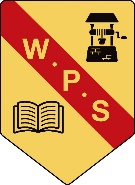 Parent Council AgendaMonday 15th January 2024 Welcome, Introductions & Check-InPrevious Minutes School CapacityFundraising Next StepsNext Meeting AOCB